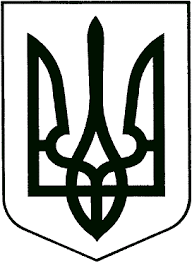 УКРАЇНАЖИТОМИРСЬКА ОБЛАСТЬНОВОГРАД-ВОЛИНСЬКА МІСЬКА РАДАВИКОНАВЧИЙ КОМІТЕТРІШЕННЯвід 26.01.2022  № 375					 Про передачу майна комунальної власності Керуючись підпунктом 1 пункту а статті 29 Закону України «Про місцеве  самоврядування в Україні», Положенням про порядок списання майна комунальної власності Новоград-Волинської міської  територіальної громади, затвердженим рішенням міської ради від 19.04.2018 № 486, враховуючи декларації про готовність об’єктів до експлуатації № ІУ101220104637, № ІУ101220105885,  виконавчий комітет міської ради ВИРІШИВ:Управлінню житлово-комунального господарства та екології Новоград-Волинської міської ради безоплатно передати на баланс:1.1 комунального підприємства Новоград-Волинської міської ради  «Виробниче управління водопровідно-каналізаційного господарства» 
мережу водопостачання на вул. Дружба в м. Новограді-Волинському Житомирської області, балансовою вартістю 3 905 881,50 грн;1.2 комунального підприємства Новоград-Волинської міської ради «Новоград-Волинськжитлосервіс» вуличне освітлення в с. Майстрів, Новоград-Волинського району, Житомирської області, балансовою вартістю 679 591,59 грн. 		2. Керівникам вищезазначених юридичних осіб оформити прийом - передачу майна згідно чинного законодавства.3. Контроль за виконанням цього рішення покласти на заступника міського голови Якубова В.О.Міський голова                                                                               Микола БОРОВЕЦЬ 